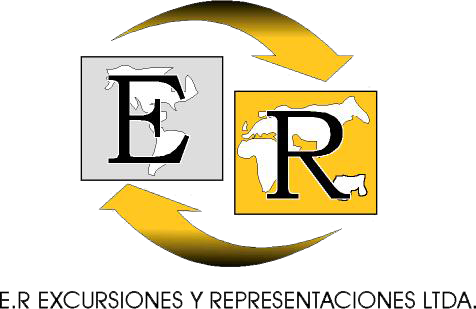 PAIPA ALTA TEMPORADA 2022Semana Santa (Abr 14-17) / Festival De Bandas / Fines de Semana FestivosDiciembre 23 – Ene 11 2023EL PRECIO INCLUYE:Alojamiento 2 Noches / 3 Días en el Hotel seleccionado en acomodación seleccionada.Alimentación de acuerdo con el hotel elegidoUso de facilidades del hotelTarjeta de Asistencia médica COLASISTENCIAKit bioseguridad (Tapabocas, gel, alcohol) EL PRECIO NO INCLUYE:Impuestos hoteleros (Exentos hasta 31 Diciembre 2021)Gastos de índole personal: bar, lavanderíaAlimentación no descritaEntradas no descritasCompras Tiquetes aéreosVALOR DEL PLAN POR PERSONANOTAS A LOS NIÑOS Estelar Paipa – Hacienda El Salitre: Niños hasta los 9 Años sin cumplir Gratis en alojamiento, comparten habitación con los padres y pagan consumos en el hotel. PLANESPC: DesayunoPAM: Desayuno y cenaNOTASDisponibilidad sujeta a cupos al momento de reservarTarifa aplica para MINIMO 2 personas Servicios cotizados, comprados y NO tomados NO son rembolsablesTARIFAS DE ALTA TEMPORADA TARIFAS SUJETAS A CAMBIOS SIN PREVIO AVISO POR AJUSTES TARIFARIOS O TRIBUTARIOS Tarifas sujetas a cambios y/o modificaciones sin previo aviso Penalidades por cancelaciones:	Hasta 15 días antes: 70%      	Hasta   8 días antes: 80%      	Hasta   3 días antes: 90%      	NO SHOW:              100%HOTELPLANCATDOBLETRIPLENIÑOS 3-9 AñosEL LAGONoche AdicionalPCTurista$315.000$153.000$269.000$130.000$175.000$83.000CASA BLANCA Noche AdicionalPCT.Superior$272.000$131.000$245.000$118.000$220.000$106.000ESTELAR PAIPA HOTELNoche AdicionalPCPrimera$599.000$295.000$458.000$224.000$38.000 *$14.000HACIENDA EL SALITRENoche AdicionalPCSuperior$629.000$309.000$520.000$255.000$38.000 *$14.000